Publicado en Cobeña el 15/06/2020 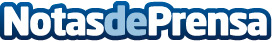 El Think Tank Movilidad analiza la movilidad colectiva en tiempos de Covid-19La movilidad de la Covid-19 promueve el vehículo particular. Este modelo de movilidad aleja más aún los objetivos de eficiencia, reducción de la contaminación atmosférica y lucha contra el cambio climático, según los responsables del Think Tank Movilidad de la Fundación CorellDatos de contacto:Noelia Perlacia915191005Nota de prensa publicada en: https://www.notasdeprensa.es/el-think-tank-movilidad-analiza-la-movilidad Categorias: Nacional Finanzas Viaje Automovilismo Sociedad Logística Consumo Industria Automotriz http://www.notasdeprensa.es